GOVERNMENT OF ANDHRA PRADESH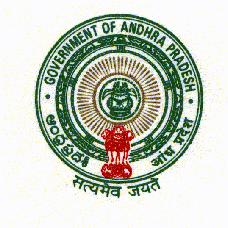 A B S T R A C TA.P. Reorganisation Act 2014 – Confer the Drawing and disbursing powers to the newly created Heads of Departments due to formation of new State of Telananga – Orders – issued.------------------------------------------------------------------------------------------------------------------------- FINANCE (TFR) DEPARTMENTG.O.Ms.No.100							         Dated: 12.05.2014									         Read the following:-From the Director of Treasuries and Accounts, A.P. Hyderabad letter No.M3/3806/2014, dated 15.04.2014.			**** O R D E R : 	In the reference read above, the Director of Treasuries and Accounts, A.P. Hyderabad has informed that more than 200 Heads of Departments/Secretariat Departments/Corporations are functioning from Hyderabad in the existing State of Andhra Pradesh and are given Drawing and Disbursing powers by Finance (TFR) Department as per Article 6 of A.P. Financial Code Volume-I.  Most of the Heads of Departments have delegated their Drawing and Disbursing powers to one of their Gazetted subordinates (Mostly to Assistant Accounts Officer/Assistant Treasury Officer working in the Accounts Wing of the Heads of Departments concerned) and all the Heads of Departments are drawing bills from Pay & Accounts Office, Hyderabad duly following the procedure prescribed in the A.P. Treasury Code and A.P. Financial Code.  2.	The Director of Treasuries and Accounts, Hyderabad  has further stated that due to reorganisation of the existing state of Andhra Pradesh into residuary Andhra Pradesh State and Telangana States with effect from 02.06.2014, equal number of Heads of Departments are likely to be created in Telangana State also and they should have Drawing and Disbursing powers to function effectively with effect from 02.06.2014.  As the new Heads of Departments are not yet formed, they will not be able to submit proposals to Government in Finance Department right now for sanction of Drawing and Disbursing Officers.3.	  The Director of Treasuries and Accounts, Hyderabad, has therefore requested the Government to issue necessary orders for sanctioning Drawing and disbursing powers, to the new Heads of Departments (shown in the Annexure) which are likely to be created w.e.f. 02.06.2014, as per the provisions of A.P. Treasury Code and Financial Code for smooth functioning of the 2 State Heads of Departments with effect from appointed day.  											         PTO					:: 2  ::4.	Government after careful consideration of the proposal hereby confer the Drawing and disbursing powers to the new Heads of Departments (shown in the Annexure) which are to be created with effect from 02.06.2014, as per the provisions of A.P. Treasury Code and Financial Code for smooth functioning of the two State Heads of Departments with effect from the appointed day.  Any Head of Department who are not listed in the Annexure and newly created in State of Telangana shall send necessary proposals to Finance (TFR) Department separately for delegation of Drawing and Disbursing Powers. 5.	The G.O. is available in Andhra Pradesh Government Website http://goir.ap.gov.in(BY ORDER AND IN THE NAME OF THE GOVERNOR OF ANDHRA PRADESH)                      AJEYA KALLAM,PRINCIPAL SECRETARY TO GOVERNMENTToAll the Special Chief Secretaries/Principal Secretaries/Secretaries to Government.The Principal Secretary to Governor, Rajbhavan, Hyderabad.All Departments of Secretariat.All Heads of the Departments.All the Collectors and District Magistrate in the State.The Director of Treasuries and Accounts, A.P. Hyderabad.The Pay & Accounts Officer, A.P. Hyderabad.The Director of Works Accounts, A.P. HyderabadThe Deputy Financial Adviser, Finance (Works & Projects).The Secretary, A.P. Public Service Commission, Hyderabad.All District Judges.				       The Registrar of High Court of A.P. Hyderabad.The Registrar of A.P. Administrative Tribunal, Hyderabad. 					       All District Treasury Officers in the State.All Director of Works Accounts of Projects.All the Chief Executive Officers of Zilla Parishads.All the District Educational officers.The Secretaries of Zilla Grandhalaya Samsthas through the Director of Public Libraries, A.P. Hyderabad.All the Commissioners/Special Officers of the Municipalities/Corporations.All Registrar of all the Universities.Copy to the Principal Accountant General (Audit) A.P. Hyderabad.Copy to the Principal Accountant General (A&E) A.P. HyderabadCopy to S.F./S.Cs.					*****ANNEXURELIST OF HEADS OF DEPARTMENTS / SECRETARIAT DEPARTMENTS1. 	Director of Treasuries and Accounts2.	 Director of State Audit3.	 Director of Government Life Insurance4. 	Commissioner of AYUSH5. 	Commissioner of Endowments6. 	Director of Minorities Welfare7. 	Commissioner of Industries8.	 Commissioner & Director of Agriculture9. 	State Project Director, Rajiv Vidya Mission10.	 Commissioner of Family Welfare 11. 	Director of Medical Education ( Director of Hospital Services )12. 	Director of Health ( Director of Public Health Services )13. 	Director of Horticulture14.	 Commissioner of Fisheries15. 	Commissioner of Sericulture 16.	 Director of Animal Husbandry17. 	Director, Employment & Training18.	 Director, Culture19.	 Director, Protocol20. 	Director, Tourism21. 	Director, NCC22. 	Director of Youth Services23.	 Commissioner, Social Welfare24.	 Commissioner, BC Welfare25. 	Commissioner, Tribal Welfare26. 	Director, Disabled Welfare27. 	Director of Sainik Welfare28. 	Director of Juvenile Welfare29. 	Director General of Prisons30. 	Director General, State Disaster Response and Fire Services31. 	Director, Drug Control Administration	32. 	Director, Institute of Preventive Medicine					33.	 Legislature Secretary 34.	 Director of Information and Public Relations35.	 Director, Prosecutions36. 	Engineer – in – chief, (R&B)37. 	Engineer – in – chief (Irrigation Wing)38.	 Engineer – in – chief (RWS)39. 	Engineer – in – chief (PR)40.	 Engineer – in – chief (Public Health)41. 	Director, Municipal Administration42. 	Director, Town and Country Planning43. 	Commissioner, Civil Supplies44. 	Controller, Legal Metrology45.	 Director, Bureau of Economics & Statistics46. 	Director, Vigilance & Enforcement										P.T.O.					:: 2  ::47. 	Director, ACB48. 	Registrar, Institution of Lokayukta & Upa lokayukta49. 	Secretary, State Election Commission50. 	Commissioner, Women & Child Welfare Dept.51. 	Commissioner & Director of Agricultural Marketing52. 	Director, Ground Water Dept.53. 	Director, Mines & Geology54.	 Commissioner of School Education55. 	Commissioner of Intermediate Education56. 	Commissioner of Collegiate Education57. 	Director, Adult Education58. 	Commissioner, Panchayat Raj59. 	Commissioner, Rural Development60.	 Commissioner of Technical Education61. 	Director, Telugu Academy62. 	Director, Hindi Academy63. 	Director for Govt. Examinations64. 	Director, Govt. Text Book Press65.	 Director of Public Libraries66. 	Director of Factories67. 	Chief Electrical Inspector68.	 Director of Boilers69. 	Commissioner of Labour70. 	Principal Chief Conservator of Forests71. 	Commissioner of Excise72. 	Commissioner of Commercial Taxes73. 	Director, National Green Corps74. 	Director of Works Accounts75. 	Commissioner of Inquiries76. 	Secretary, Vigilance Commission77.	 Secretary, Information commission78.	 Director of Translations Dept.79. 	Director of Insurance, Medical Services80. 	CEO, Arogyasri Health Care Trust81. 	Commissioner of Printing, Stationery and Stores purchase82. 	Chief Commissioner of Land Administration83.	 Director of Handlooms & Textiles84.	 Commissioner of Sugar and Cane Commissioner85.	 Commissionerate of Tenders86.	 Commissioner, Command Area Development Authority87. 	Commissioner of Disaster Management88. 	Commissioner and Director of Survey Settlements, Land records  settlements and Jagir administration89.	 Commissioner & Inspector General, Stamps & Registration90.	 Commissioner of Distilleries & Breweries91. 	Transport Commissioner92. 	Secretary, Women Commission93. 	Secretary, Human Rights Commission94.	Secretary, SC/ST Commission.										Cont..3..					:: 3  ::95. 	Director of Archaeology & Museums96. 	Director, Sports Authority 97. 	Commissioner for Cooperation and Register of Cooperative societies98. 	State Archives and Research Institute99. 	State Official Languages Commission100. 	Chief Engineer, Tribal Welfare101. 	Ambedkar open university102. 	Veterinary University103. 	Agricultural University104. 	Health University105.	 Director, Oriental Manuscripts Library & Research Institute106. 	National Service Scheme Cell107. 	State Pollution Control Board108. 	State Environment Impact Assessment Authority109. 	State Pollution Control & Appellate Authority110. 	State Biodiversity Board111. 	Centre for Forest and Natural Resource Management Studies112. 	Tribunal for Disciplinary Proceedings113.	 Vaidya Vidhana Parishat114. 	Yoga Dhyana Parishat115. 	Chairman, High Power Committees116. 	Intelligence Branch117. 	CID118.	 Security Wing119.	 State Level Police Recruitment Board120. 	Special Police Battallions121. 	Police Communications122. 	Home Guards Organisation123.	 Sales tax Appellate tribunal124. 	Electronic Delivery Service (EDS)- e-seva125.	 Advocate General's office126. 	Horticulture University127. 	Director General of Police128. 	 Pay and Accounts Office							129.	 Director of Women Empowerment & Self Employment130. 	Water and Land Management Training & Research Institute131. 	Telangana Bhavan, New Delhi132. 	Chief Engineer, Central Designs Organization, Hyderabad133. 	Chief Engineer, Inter State and Water Resources, Hyderabad134. 	Engineer-In-Chief ( Administrative Wing ), Hyderabad135.	 Chief Engineer, Major Irrigation136. 	Chief Engineer, Minor Irrigation137. 	Chief Engineer, Hydrology   138 	Commissioner, Reconstruction and Rehabilitation, Hyderabad139 	Project Director, Project Preparation and Monitoring Unit, Hyderabad140.	Police Academy141.	Grey Hounds142.	Octopus143.	State Forensic Science Laboratory.											P.T.O.					:: 4  ::SECRETARIAT DEPARTMENTS ( with effect from  02-06-2014 )144. 	General Admin department145. 	Youth advance tourism & culture Dept146.	 Information technology & Communication Dept147.	 Public enterprises Dept148. 	Law Dept149. 	Home Department150. 	Revenue Department151. 	Finance Department152.	 Education Department153. 	Health Medical & Family Welfare Department154.	 Municipal Administration & Urban Development155. 	Labour Employment & training and Factories Department156. 	Department of women, Children Disabled& senior Citizens157.	Agriculture & Co-op Department158. 	Transport Roads & Building Department159.	Housing Department160. 	Social Welfare Department161. 	B.C. welfare Department162. 	Minority Welfare Department163. 	Panchayat Raj & Rural Development Department164. 	Energy Department165.	 Industries & Commerce Department166. 	Environment Forest Science & Technology Department167. 	Animal Husbandry & Fisheries Department168.	 Infrastructure and Investment Department169.	 Irrigation & CAD Department170. 	Consumer Affairs & Food & Civil Supplying171. 	Higher Education172.	 School Education173.	 Finance (PMU)174. 	Finance (Works Projects)175.	 Rain Shadow Areas Development Department176.	 Tribal Welfare Department177.	 Irrigation and CAD ( Projects ) dept.178. 	Planning Dept.				*****